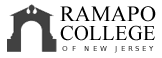 Communication Arts: Digital FilmmakingRecommended Four-Year Plan (Fall 2020)School of Contemporary ArtsThis recommended four-year plan is designed to provide a blueprint for students to complete their degrees within four years. These plans are the recommended sequences of courses. Students must meet with their Major Advisor to develop a more individualized plan to complete their degree. This plan assumes that no developmental courses are required. If developmental courses areneeded, students may have additional requirements to fulfill which are not listed in the plan and degree completion may take longer. Three writing intensive courses are required in the major and/or school core (examples are marked by WI designation in the plan below). Consult with your advisor for specific details.NOTE: This recommended Four-Year Plan is applicable to students admitted into the major during the 2020-2021 academic year.Total Credits Required: 128 creditsFirst YearFirst YearFirst YearFirst YearFirst YearFirst YearFall SemesterHRS✓Spring SemesterHRS✓Gen Ed: INTD 101-First Year Seminar4Gen Ed: AIID 201- Studies in Arts andHumanities4Gen Ed: CRWT 102-Critical Reading & Writing4Gen Ed: (QR) Quantitative ReasoningMATH 104-Math for the Modern World recommended. 4Gen Ed: SOSC 110 - Social Science Inquiry4COMM 204-Media Literacy4Gen Ed: (HP) Historical Perspectives4COMM 221-Speech for Communication Arts4Career Pathways: CNTP 001 – Career Pathways Module 1Degree
Rqmt.Total:16Total:16Second YearSecond YearSecond YearSecond YearSecond YearSecond YearFall SemesterHRS✓Spring SemesterHRS✓Gen Ed: (SR) Scientific Reasoning4COMM 217-Digital Post Production4Gen Ed: (GA) Global Awareness COMM 229 World Cinema Movements recommended
4History/Theory/Criticism 300 Level (if COMM 229 was taken as a Gen Ed Global Awareness) (Some courses are WI)4Gen Ed: (SSS) Systems, Sustainability and Society OR (VE) Values and Ethics (Must be outside of CA)4Gen Ed: (Distribution Cat) Culture and Creativity- COMM 218-Fundamentals of Digital Filmmaking recommended4COMM 220-Story Structure -WI4COMM 206-Fundamentals of Audio 4Career Pathways: CNTP 002 – Career Pathways Module 2
Degree 
Rqmt.Career Pathways: CNTP 003 – Career Pathways Module 3Degree 
Rqmt.Total:16Total:16Third YearThird YearThird YearThird YearThird YearThird YearFall SemesterHRS✓Spring SemesterHRS✓COMM 308- Directing the Documentary Film4COMM 337-Directing Fiction Film4CHOOSE ONE: COMM 338 Sound Design For Digital Media OR COMM 342 Digital Cinematography OR COMM 344 Writing the Screenplay WI OR COMM 352 The Business of Producing for Film/TV OR COMM366 Advanced Editing Techniques 4Elective or minor4History/Theory/Criticism 300 Level (Some courses are WI)4Elective in the Major4Elective or minor4Elective or minor4Total:16Total:16Fourth YearFourth YearFourth YearFourth YearFourth YearFourth YearFourth YearFourth YearFourth YearFourth YearFall SemesterFall SemesterFall SemesterHRS✓Spring SemesterSpring SemesterSpring SemesterHRS✓COMM 380-Senior Project Proposal: DigitalFilm MakingCOMM 380-Senior Project Proposal: DigitalFilm MakingCOMM 380-Senior Project Proposal: DigitalFilm Making4COMM 433-Senior Project: DigitalFilmmakingCOMM 433-Senior Project: DigitalFilmmakingCOMM 433-Senior Project: DigitalFilmmaking4CNTP 388: Co-Op Internship ContemporaryArtsCNTP 388: Co-Op Internship ContemporaryArtsCNTP 388: Co-Op Internship ContemporaryArts4School Core: CA Upper LevelSchool Core: CA Upper LevelSchool Core: CA Upper Level4CNTP 388: Co-Op Internship ContemporaryArtsCNTP 388: Co-Op Internship ContemporaryArtsCNTP 388: Co-Op Internship ContemporaryArts4Interdisciplinary Course -WI4Elective or minorElective or minorElective or minor4  Elective or minor  Elective or minor  Elective or minor44  Elective or minor  Elective or minor  Elective or minor4Elective or minorElective or minorElective or minor4Elective or minorElective or minorElective or minor4Total:Total:Total:16Total:Total:Total:16